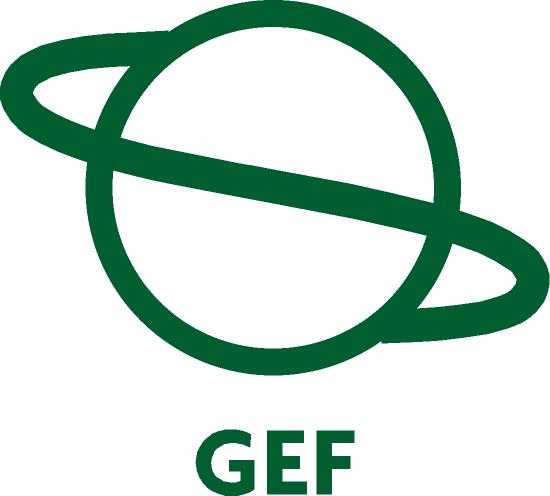 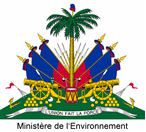 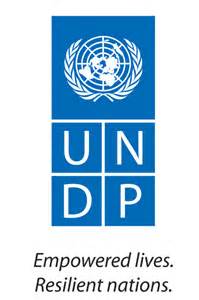 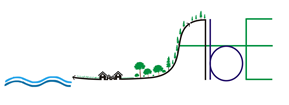 PROJET « ADAPTATION BASEE SUR LES ECOSYSTEMES DE LA MONTAGNE A LA MER/ EBA »TERMES DE RÉFÉRENCERecrutement d’un opérateur de service en vue d’accompagner les Organisations Communautaires de Base(OCB) notamment les associations de pêcheurs, dans l’Instauration des activités apicoles dans la commune de Grand Boucan (Complexe Barradères-Cayemites)I.- CONTEXTE ET JUSTIFICATIONLe projet d’Amélioration de la résilience des écosystèmes et des communautés vulnérables au Changement Climatique et aux menaces anthropogéniques à travers l’application d’une approche de la montagne à  la mer de la conservation de la biodiversité et la gestion des bassins versants communément appelé ABE (Adaptation Basée sur les Ecosystèmes) est un projet financé par le GEF (Fond Global de l’Environnement) et exécuté par le MDE (Ministère de l’Environnement) et le PNUD (Programme des Nations Unies pour le Développement) de concert avec des partenaires privilégiés. Avec comme territoire d’intervention: le complexe des Trois Baies situé dans le Nord et le Nord-Est du pays, le complexe des Baradères-Cayemites dans les Nippes et  Grand’ Anse,le complexe de Marigot – Massif de la Selle – Anse à Pitres localisé dans le Sud-Est du pays ; le projet ABE s’articule autour de deux principales composantes :Le renforcement de la résilience face aux menaces climatiques dans les principaux bassins versants et zones côtières en passant par l’aménagement des bassins versants et la conservation des sols, la gestion des zones côtières, et la valorisation et la conservation des ressources naturelles.   Le renforcement de la contribution des zones protégées à la conservation de biodiversité et au développement durable dans les zones côtières et marines axé sur une exploitation raisonnée.  En prenant en compte les interactions entre les activités de la ligne de crête au récif, le projet ABE cherche à réduire, tout en conservant la biodiversité menacée dans les bassins versants et les zones côtières et marines, la vulnérabilité des populations pauvres des zones d’intervention aux effets du changement climatique. Ce projet vise donc les résultats que voici:Cadre de gouvernance – politiques, plans et décisions en faveur de l’adaptation basée sur les écosystèmes ; Conservation et gestion efficace des écosystèmes pour renforcer leur résilience et leur fonctionnalité ;Réhabilitation assistée – recouvrement de la fonctionnalité des écosystèmes ; Propositions affinées pour le patrimoine des aires protégées dans les zones côtières et marines ;Renforcement des instruments et des capacités en vue de la gestion efficace des aires protégées ;Nouveaux moyens de subsistance afin de réduire la pression sur la biodiversité côtière et marine;La conservation des ressources naturelles est une utopie en absence d’une politique ou de mesure qui prend en compte les aspects économiques et sociaux des communautés. Les campagnes de protection de la biodiversité qui réussissent, intègrent dans leur mode d’intervention les moyens de vie de la population ciblée. Le projet ABE s’appuie sur cette même approche holistique afin d’efficacement réduire la pression sur  la biodiversité terrestre, côtière et marine. Ce projet est convaincu que la résilience des communautés face aux changements climatiques ne peut être garantie que par le renforcement des moyens d’existence durables. Ces derniers auront donc un double effet, ils réduiront la pression sur les stocks des  ressources naturelles et  permettront une diversification des sources de revenu des communautés. Dans la perspective de création d’activités génératrices de revenu, il a été reconnu que le complexe  Barradères-Cayemites offrent des atouts majeurs insoupçonnés: visites guidées pour les touristes, randonnées en kayak, apiculture, aquaculture. Ces alternatives peuvent graduellement conduire à l’abandon de la pratique de la surpêche et de la coupe abusive des forêts de mangroves. Pour mieux conforter l’interdépendance entre le maintien de la biodiversité et l’activité génératrice de revenu,  le projet ABE cherche pour l’instant à instaurer des sites apicoles dans les deux complexes susmentionnés.Au cours des dernières années, l’apiculture bénéficie d’un excellent potentiel de croissance, étant donné qu’à l’heure actuelle, moins de 1 % des ménages du pays ont des abeilles (bien que l’abondante Prosopis juliflora convienne aussi pour produire du miel). De plus, 87 % des ruches sont du type traditionnel à faible productivité, ce qui signifie qu’il serait possible d’accroître nettement leur productivité(Cf. Prodoc EBA). Le niveau de production de miel du complexe Baradères-Cayemites, est actuellement parmi les plus élevés du pays (avec respectivement 15 % et 13 % du nombre total de ruches existant en Haïti).Un site expérimental pouvant servir d’espace de formation dans le domaine apicole, existe au niveau des Nippes, plus précisément du cote de plaine de Baconois(Anse-à-veau). L’expérience de USAID, dans le programme Farmer to Farmer a incité en espace d’une année, plus de 1000 apiculteurs à reprendre l’élevage des abeilles, avec pour conséquences la restructuration de plus de 300 ruches et une hausse de la production, qui est passée de 3 à 7 gallons (de 14 à 32 litres environ) par ruche. Au regard de tout ce qui est précédemment mentionné, fournir un accompagnement aux Organisations Communautaires de Base (OCBs) en vue d’instaurer des activités apicoles par la mise en place de nouveaux sites dans le complexe (Baradères-Cayemite) peut présenter d’énormes avantages pour l’environnement de ce complexe d’intervention de deux manières, d’une part pour remplacer la pêche et d’autre part, comme source de motivation des communautés à préserver les mangroves d’où provient le miel et qui sont aussi vitales pour assurer la viabilité des stocks de poissons. Le projet ABE lance donc cet appel à proposition en vue de recruter le prestataire à même d’accomplir cette mission.II.- OBJECTIF Objectif général : Accompagner les Organisations Communautaires de Base(OCB) pour l’instauration des activités apicoles dans la commune de Grand boucan(Complexe Baradères-Cayemites).Objectifs spécifiques-Identifier, sur la base de critères prédéfinis, les différentes Organisations Communautaires de Base notamment les associations de pêcheurs bénéficiaires au niveau de la commune d’intervention ciblée;-Fournir des séances de formation  et de pratiques sur l’apiculture aux bénéficiaires ;-Faire l’acquisition des équipements pour les apiculteurs ;-Orienter les apiculteurs vers des marchés de niche potentiels.III.- ZONE D’INTERVENTION Compte tenu de leur abondance en mangrove, les localités de Zetrois et Villard de la 2 ème section communale d’Obas, de la commune de Grand Boucan, vont constituer la zone d’intervention de cette activité. IV.- TACHES PRINCIPALESA titre indicatif, le travail qui sera réalisé par le prestataire de service comportera les  phases suivantes:
-Phase 1 : Choix des associations de pêcheurs bénéficiairesLe prestataire devra proposer des critères pour le choix des 50 bénéficiaires à raison de 25 bénéficiaires par association, qui proviendront, des localités de  Zetrois et Villard de la 2 ème section d’Obas,  une section communale côtière, de Grand Boucan. Vu que l’apiculture, dans le contexte du projet, constitue une alternative à la surpêche ou à la coupe à outrance des mangroves,  le prestataire dans le choix des cinquante (50) bénéficiaires devra forcément tenir compte de leurs activités économiques. Ceux qui ont une activité susceptible de nuire à la biodiversité et ne jouissant d’aucune assistance liée à l’apiculture seront priorisés. C’est pourquoi, les bénéficiaires seront issus fondamentalement d’organisations communautaires de base notamment d’associations de pêcheurs. Par ailleurs, compte tenu de l’implication des femmes dans l’élevage des abeilles, la production ou la commercialisation du miel, pour cette activité de renforcement, 40% des bénéficiaires devront être des femmes. Phase 2 : Choix des sites et acquisition de équipements/matériels apicolesDans cette deuxième phase, le prestataire est tenu de travailler conjointement avec les responsables de l’apiculture de la Direction Départementale Agricole de la Grand’ Anse (DDA-GA). L’espace appelé à recevoir les ruches doit répondre aux conditions minimales requises pour l’élevage des abeilles (point d’eau, ombre, plantes à fleurs). Cet espace sera la contrepartie des différentes associations sélectionnées au niveau des zones d’interventions. Pour une meilleure implication des autres champs de compétence, les équipements seront préférablement fabriqués localement. Ceci facilitera la réparation aisée des bris lorsqu’ils surviennent. Dans un souci, d’avoir une meilleure exploitation apicole qui est synonyme d’une forte rentabilité de l’activité au niveau des deux sections communales, il est recommandé d’avoir un rucher, constitué de 75 ruches par association. Donc, la firme consultante fournira minimalement à chaque association les équipements suivants : Soixante-quinze ruches (partie basse et haute avec les cadres et un mangeoire) par association. Ce qui donne 3 ruches par membre d’association bénéficiaires.Une colonie initiale par ruche (avec une reine en bonne santé et ayant une bonne capacité de production) Dix enfumoirs ; Dix lève-cadres ; Vingt voiles ;Dix couteaux ;Dix brosses ;Deux maturateursDeux extracteurs  Soixante-quinze grilles à reine ; Soixante-quinze supports métalliques afin de protéger les abeilles de l'humidité du sol et des parasites ;Soixante-quinze Essaim. Phase 3 : Séance de formation  et de pratiqueComme précédemment mentionné, l’apiculture est  pratiquée dans certains endroits du département des Nippes. Pour cela, des séances de formation et de pratiques sont indispensables en vue de transformer des pêcheurs actifs ou des bucherons reconnus en producteurs de miel appelés à jouir via leurs activités des services écosystémiques. Minimalement, les thématiques suivantes pourront être retenues :	-Prérequis à l’élevage des abeilles (courbe de floraison, couverture de plantes mellifères) ;	-Valeurs du miel ;	-Utilisation des équipements d’apiculture ;	-Les autres produits des abeilles (cire, gelée royale, hydromel…) ;	-Initiation à l’entrepreneuriat.  - Les maladies et menaces les plus courantes de l'abeille.Phase 4: Identification de marché de niche et de réseau de commercialisationL’octroi des équipements, les séances de formation sont des étapes indispensables dans le processus de proposition d’alternatives économiques aux bénéficiaires. Toutefois elles sont insuffisantes dans une perspective de création de moyens d’existence durables. Par conséquent, le consultant devra permettre aux nouveaux apiculteurs d’avoir accès à des réseaux de commercialisation locaux, régionaux ou nationaux de leurs produits.V.- RESULTATS ET PRODUITS ATENDUSCritères de choix des associations bénéficiaires ;Liste des 50 bénéficiaires á raison de 25 par association;Coordonnées GPS des sites d’installation des ruches ;Manuel de l’apprenant  en créole sur les différents thèmes de formation ;Rapport des formations et des pratiques ;Equipements et matériels fournis aux apiculteurs ;-	Rapport sur les réseaux de commercialisation accédés par les associations ciblées.VI.- PROFIL Profil du prestataire : Le prestataire de service peut être une Firme, OCB, Organisation de la Société civile ou ONG bien imbue de la réalité des complexe (Baradères-Cayemites)  et ayant au moins 3 expériences pertinentes dans la filière apicole.  Dans un souci de transfert de connaissances, pour chaque zone d’intervention, le soumissionnaire inclura dans son dossier d’appel d’offre une Organisation Communautaire de Base(OCB) avec laquelle, il compte collaborer ou travailler pour la réalisation des activités. Profil du personnel clé :Chef de mission Un ingénieur Agronome démontrant une expertise dans la production de mielAu moins 3 ans d’expérience de terrain Deux apiculteurs ayant des expériences dans la réalisation des séances pratiques sur le terrainAu moins 3 ans d’expérience de terrainUn Spécialiste en création d’entrepriseLicence en économie ou création d’entrepriseAu moins 3 ans d’expérience de terrain NB. - Dans un souci d’appropriation du projet et surtout de permettre aux universités de développer des expertises, le prestataire inclura dans son plan de travail et plan d’utilisation des ressources, les services de deux (2) stagiaires (étudiant finissant) qui seront recommandés par EBA.VII.- DUREE ET CALENDRIERCette consultation se fera sur une période de six (6) mois à compter de la date de signature du contrat. La firme consultante réalisera les activités en fonction du calendrier établi dans le tableau ci-après.VIII. ASPECT ADMINISTRATIFLa firme qui réalisera l’étude, travaillera sous la supervision du Directeur national du Projet et sous l’autorité du Directeur général de l’ANAP faisant partie de la coordination du projet. Tout extrant ou produit devra être validé par la coordination du projet sur base de consultation des parties prenantes locales et nationales. La firme utilisera ses propres matériels et équipements informatiques pour la réalisation du travail. Toute documentation ou rapports à soumettre aux responsables du projet doivent être présentés sous les canevas du projet ABE. Les canevas Power Point et Word doivent inclure les logos du MDE, du PNUD et du GEF. Des rencontres techniques pourront être réalisées autant que possible afin de s’assurer d’un bon déroulement de l’étude.IX. CANEVAS POUR LA SOUMISSION DE LA PROPOSITION FINANCIERE La firme consultante préparera sa proposition financière en fonction des activités décrites dans le canevas ci-après, qui sera utilisé pour évaluer son offre financière :X. SOUMISSION DES LIVRABLES ET MODALITES DE PAIEMENTLivrables M 1M 2 M 3M 4M 5M 6Critères de choix des différentes associations bénéficiairesXXListe des 50 bénéficiaires á raison de 25 par  associationsXXCoordonnées GPS des sites d’installation des ruchesXXManuel de l’apprenant en créole sur les différents thèmes de formationXXRapport des formations et des séances  pratiques XXRapport finalXN oDescription des activités Base de calculQuantité Coût unitaire(gourdesMontant Total (gourdes)IServices fournis par le personnel Service du bureau principal Service du bureau principal 1Chef de mission 2Spécialiste en création d’entrepriseService des bureaux locaux Service des bureaux locaux 1ApiculteursSous total 1Sous total 1IILes taches de consultationChoix des Organisation Communautaires de Base(OCB) notamment les associations de pêcheurs bénéficiairesChoix des Organisation Communautaires de Base(OCB) notamment les associations de pêcheurs bénéficiairesChoix des sites et acquisition des équipements et matériels apicolesChoix des sites et acquisition des équipements et matériels apicolesSéance de formation et de pratiqueSéance de formation et de pratiqueIdentification de marché de niche et de réseau de commercialisationIdentification de marché de niche et de réseau de commercialisationAutres Autres Sous Total 2Sous Total 2IIIAchat de matériels et équipementsMatérielsMatérielsEnfumoir Enfumoir Lèvre-cadreLèvre-cadreVoile Voile CouteauCouteauBrosseBrosseEquipementsEquipementsRucheRucheEssaimEssaimSupportSupportGrille á reine Grille á reine ExtracteurExtracteurMaturateurMaturateurSous total 3Sous total 3IVFrais administratifsDéplacements (location de véhicules, matériels et autres)Déplacements (location de véhicules, matériels et autres)Impression et reproduction de rapportsImpression et reproduction de rapportsCommunication + visibilité(panneaux et autres) Communication + visibilité(panneaux et autres) Transport et ImportationTransport et ImportationSous Total  4Sous Total  4VAutres couts connexes (à préciser)Sous Total 5Sous Total 5Grand Total(I+II+III+IV+V)Grand Total(I+II+III+IV+V)LivrablesCalendrier (les dates indiquées sont des dates limites)Paiement-Critères de choix des deux associations bénéficiaires -Liste des 50 bénéficiairesPrésentation du produit 6 semaines après la signature du contrat30%, après approbation du livrable-Coordonnées GPS des sites d’installation des ruches-Manuel de l’apprenant  en créole sur les différents thèmes de formationPrésentation du produit : 8 semaines après la signature du contrat30%, après approbation du livrableRapport des formations et des pratiques Présentation du produit : 9, 12 et 16 semaines après la signature du contrat (3 rapports mensuels)-Rapport de réception des équipements par les bénéficiairesPrésentation du produit : 18 semaines après la signature du contrat15%, après approbation du livrableRapport sur les réseaux de commercialisation accédés par les deux associations Présentation du produit :20 semaines après la signature du contrat15%, après approbation du livrableRapport final Rapport final à la fin du contrat10%, après approbation de la dernière version du rapport final